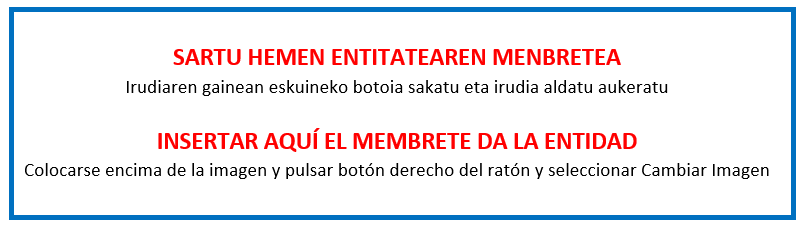 IV.ERANSKINA  - ANEXO IV BESTELAKO LAGUNTZEN ADIERAZPENA DECLARACIÓN DE AYUDAS CONCURRENTESRESPECTO AL IMPUESTO SOBRE EL VALOR AÑADIDO (IVA)“Programa para promover la generación de oportunidades, el valor diferencial y la sostenibilidad del tejido empresarial de Gipuzkoa”convocatoria 2021Lekua eta data / Lugar y fecha                                                        n, 2022ko                                    (a)ren              aEn                                                  , a           de                                             de 2022Sinadura eta entitatearen zigilua  Firma y sello de la entidad:"Gipuzkoako enpresa sarearen aukerak, balio diferentziala eta iraunkortasuna sustatzeko programa“ 2021eko deialdiaDeklaratzailea  Declarante:Deklaratzailea  Declarante:Deklaratzailea  Declarante:Deklaratzailea  Declarante:NA  DNIKargua  CargoEntitatea   EntidadEntitatea   EntidadIFZ  NIFProiektuaren izena  Nombre del proyectoProiektuaren izena  Nombre del proyectoProiektuaren izena  Nombre del proyectoGoian aipatutako deklaratzaileak egiaztatzen du nahiko ahalmen duela ondorengo ZINPEKO ADIERAZPENA aurkezteko El/la declarante arriba mencionado/a acredita poder suficiente para la presentación de Entitate honek, gaur artean herri erakundeetan nahiz pribatuetan beste laguntzak eta subentzioak ez du eskatu eta/edo eskuratu proiektu honegatik.La entidad señalada no ha presentado solicitud y/o obtenido otras ayudas y subvenciones por este proyecto, en las instituciones públicas o privadas hasta el día de la fecha.Era berean, gaurtik aurrera edozein herri erakundeetan nahiz pribatutan proiektu honegatik entitate honek aurkezten duen laguntza eskaera ororen berri emateko konpromisua hartzen du.Asimismo, esta entidad se compromete a comunicar cuantas solicitudes de ayuda presente por el mismo proyecto en cualquier organismo público o privado a partir de la fecha de hoy.